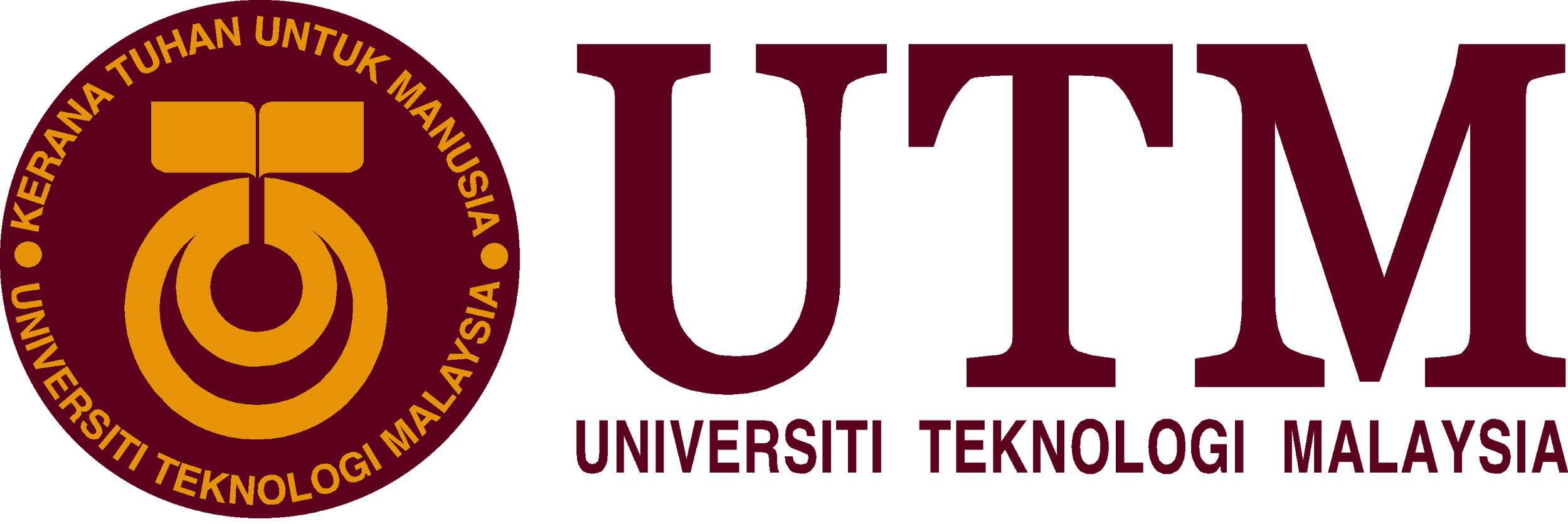 University of Technology, MalaysiaFaculty of EngineeringSchool of ComputingSemester 2 2019-2020UKQF 2652-01RugbyAssignment I - Report and Introduction to RugbyRugby Week 2 Report	On 18th February 2020, we had our meeting at UTM Rugby Field from 4:30 p.m. to  6:30 p.m. We learnt a bit of pass in rugby. Our coach taught us the basic technique for passing such as how to grip, spin, receive and target the ball perfectly to our teammates. We formed to group of pair to train while the coach is observing on how we did it. He also briefed about general rules in rugby, for instance, we must pass backwards and run forward to bring the ball to the try line. Before we end our session, we discussed on how we should do our service-learning. We agreed to do a rugby charity game between highschools around UTM.History of RugbyWhere does rugby come from?	Rugby is said to have started in Warwickshire, England, at the Rugby School in 1823 when William Webb Ellis decided to pick up a ball and go with it during a football game. The Rugby World Cup Trophy is now named after William Webb Ellis although there is very little evidence to support this theory. In 1863 a group of boarding schools and clubs agreed on a rule set and formally established the Rugby Football Union in 1871. That same year, England and Scotland played their first-ever international match with Scotland taking the victory 1-0.Summer Olympics	In 1900, Pierre de Coubertin brought rugby union to the Summer Olympics, who had previously refereed the first French domestic championship as well as the first international game in France. France, Germany and Great Britain all joined Olympic squads, and France won gold by beating all adversaries. For that particular game, Rugby also drew the biggest crowd-it was next played for London's 1908 match, with Australia winning by beating Great Britain.While rugby attracted some of the games 'biggest crowds, it was finally dropped in 1924.	By 1908 all three major Southern Hemisphere nations (New Zealand, Australia, and South Africa) had organized teams and sent them to compete against the Northern Hemisphere nations on foreign voyages. As a side-fact, New Zealand performed the Haka for the first time before a match in 1905, to which the Welsh replied by having Teddy Morgan sing the Welsh national anthem. Soon enough, the audience joined in, this was the first time at a sporting event that a national anthem was sung. 	In 1987, the first Rugby World Cup was played and contested in Australia and New Zealand-all semi-finals were played in Australia while the finals were played in New Zealand, with the All Blacks beating France in the final.Rugby Field Diagram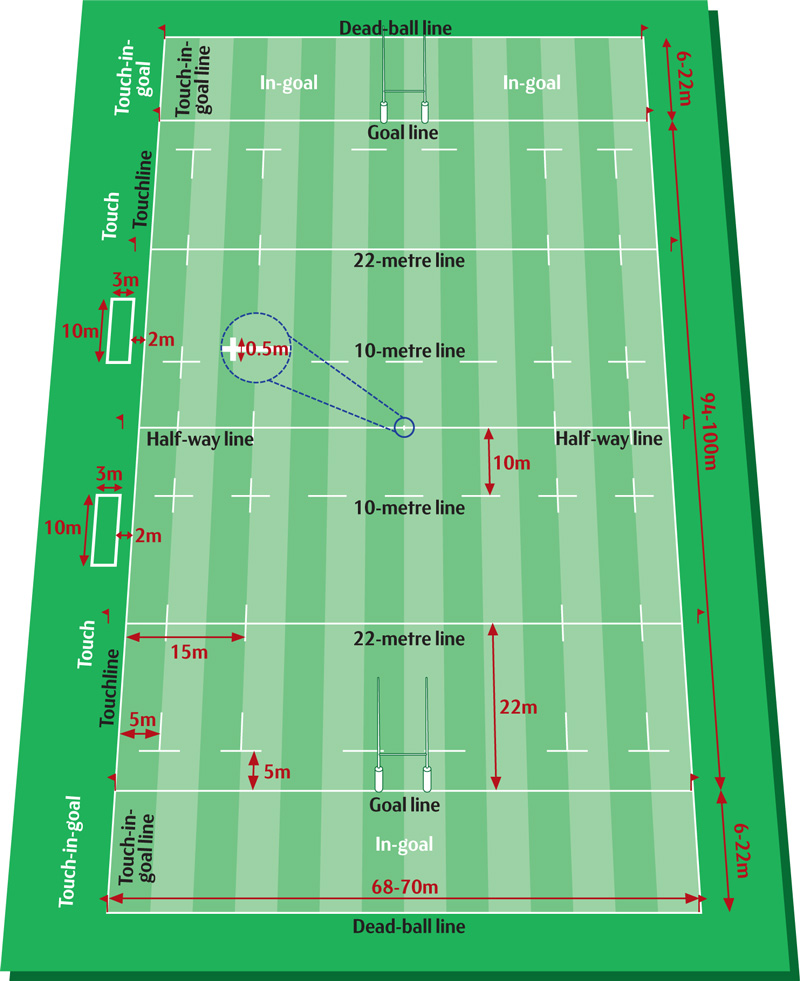 NameMuhammad Irfan Daniel Bin Abd KarimMatrics NoA19EC0197Lecturer’s NameDr Hadafi Fitri Mohd LatipPitch AspectDimensionLength94-100 mTouch-in-goal line length106-144 mTotal68-70 mPlaying area7,208-10,080 sq m